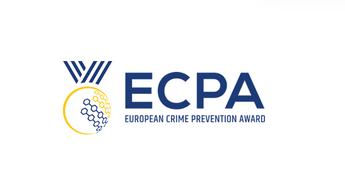 Európska cena za prevenciu kriminality 2018(European Crime Prevention Award - ECPA)Prihlasovací formulár na predloženie projektu do súťažeVšeobecné informácieUveďte členský štát, ktorý týmto projektom reprezentujete. Ide o vstupný projekt Vašej krajiny do súťaže ECPA alebo o doplnkový projekt? * doplní sa po vyhodnotení národného kola súťažeUveďte názov projektu.Kto je zodpovedný za tento projekt? Uveďte kontaktné údaje.Uveďte dátum začatia projektu (dd/mm/rrrr). Prebieha projekt ešte stále? (Áno/Nie) Ak nie, uveďte dátum ukončenia projektu.Kde je možné nájsť viac informácií o projekte? Uveďte linky na webstránku projektu, na online reportáže alebo publikácie. Uveďte jednostranový opis projektu (max. 600 slov).Projekt sa zameriava na prevenciu a/alebo zníženie každodennej kriminality a obáv z kriminality v rámci vyhlásenej témy.Ako projekt prispieva k prevencii kriminality a/alebo zníženiu kriminality alebo obáv z kriminality? (Max. 150 slov)Ako projekt prispieva k zvýšeniu povedomia obyvateľov o predchádzaní trestnej činnosti? (Max. 150 slov)Projekt bol vyhodnotený a dosiahol svoje ciele, alebo aspoň väčšinu z nich. 9. Uveďte dôvod na vypracovanie tohto projektu. Aký problém, resp. aké problémy mal za cieľ riešiť? Bol kontext analyzovaný predtým, ako bol projekt spustený? Ako a kým? Aké údaje boli použité? (Max. 150 slov) Aký bol cieľ, resp. aké boli ciele projektu? V prípade, ak je to možné, uveďte hlavné a sekundárne ciele projektu. (Max. 150 slov)Zapracovali ste do projektu aj vnútorné ciele za účelom merania účelnosti projektu? Ak áno, popíšte ako ste merali v jednotlivých fázach projektu, či sa projekt uberá plánovaným smerom. (Max. 150 slov)Uskutočnil sa hodnotiaci proces? Kto viedol hodnotenie (interne alebo externe) a aké boli hlavné závery? (Max. 300 slov) – pre viac informácií o hodnotení procesov pozri  EUCPN Toolbox No. 3, s. 9-10 a časť 2. - sekcia 2AUskutočnilo sa vyhodnotenie výsledku alebo dopadu projektu? Kto ho viedol (interne alebo externe)? Aké údaje a hodnotiace metódy boli použité a aké boli hlavné závery? (Max. 300 slov) – pre viac informácií o hodnotení výsledku alebo dopadu, pozri EUCPN Toolbox No. 3, s. 7-9 & a časť 2. - sekcia 2A Projekt je podľa možností inovatívny a zahŕňa nové metódy alebo prístupy.V čom je projekt inovatívny vo svojich metódach a/alebo prístupoch? (Max. 150 slov)Projekt je založený na spolupráci medzi partnermi, pokiaľ je to možné.Akí partneri, príp. zúčastnené strany boli zapojení do projektu a akým spôsobom? (Max. 200 slov)Projekt je aplikovateľný organizáciami a skupinami v iných členských štátoch, preto má projekt obsahovať informácie o finančných nákladoch projektu, o zdrojoch financovania, o implementačnom procese a o relevantnom zdrojovom materiáli.Ako a kým bol projekt financovaný? (Max. 150 slov)Aké boli náklady na projekt, v zmysle finančných, materiálnych a ľudských zdrojov? (Max. 150 slov)Vykonala sa analýza nákladov a prínosov? Ak áno, popíšte analýzu, vrátane údajov o tom, ako a kým bola uskutočnená a uveďte jej hlavné závery. (Max. 150 slov)Sú nevyhnutné nejaké úpravy za účelom úspešnej aplikácie projektu v inom členskom štáte?Ako je projekt relevantný pre iné členské štáty? Vysvetlite európsky rozmer Vášho projektu. Uveďte stručný všeobecný opis projektu (bude slúžiť ako abstrakt v brožúrke konferencie) – max. 150 slov. V prípade potreby kontaktujte sekretariát Rady vlády SR pre prevencie kriminality: petra.barnova@minv.sk. 